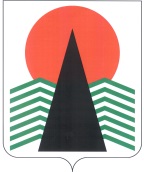 АДМИНИСТРАЦИЯ  НЕФТЕЮГАНСКОГО  РАЙОНАпостановлениег.НефтеюганскО награжденииВ соответствии с решением Думы Нефтеюганского района от 26.09.2012 № 282 «О наградах и почетных званиях Нефтеюганского района», на основании протокола заседания комиссии по наградам от 06.09.2017 № 22  п о с т а н о в л я ю:Присвоить почетные звания Нефтеюганского района, наградить Почетными грамотами и Благодарственными письмами Главы Нефтеюганского района работников предприятий, организаций Нефтеюганского региона за деятельность, направленную на обеспечение благополучия Нефтеюганского района, рост благосостояния его населения, высокое профессиональное мастерство и многолетний добросовестный труд согласно приложениям № 1, 2.Управлению по учету и отчетности администрации района (Т.П.Раздрогина) обеспечить выплату денежного вознаграждения согласно приложению № 1.Настоящее постановление подлежит размещению на официальном сайте органов местного самоуправления Нефтеюганского района.Контроль за выполнением постановления возложить на первого заместителя главы Нефтеюганского района С.А.Кудашкина.Глава района 					 		Г.В.ЛапковскаяПриложение № 1к постановлению администрации Нефтеюганского районаот 11.09.2017 № 1566-паСПИСОКграждан, награждаемых Почетной грамотой Главы Нефтеюганского района и почетным званием Нефтеюганского районаПриложение № 2к постановлению администрации Нефтеюганского районаот 11.09.2017 № 1566-паСПИСОКграждан, награждаемых Благодарственным письмом Главы Нефтеюганского района11.09.2017№ 1566-па№ 1566-па№Фамилия, имя, отчествоДолжностьРазмер денежного вознаграждения (руб.)Почетное звание «Заслуженный работник лесной промышленности Нефтеюганского района»Почетное звание «Заслуженный работник лесной промышленности Нефтеюганского района»Почетное звание «Заслуженный работник лесной промышленности Нефтеюганского района»Почетное звание «Заслуженный работник лесной промышленности Нефтеюганского района»Дзюина Любовь Геннадьевнаглавный специалист Салымского отдела казенного учреждения Ханты-Мансийского автономного округа - Югры «Нефтеюганский лесхоз», сп.Салым3500,00Почетная грамота Главы Нефтеюганского районаПочетная грамота Главы Нефтеюганского районаПочетная грамота Главы Нефтеюганского районаПочетная грамота Главы Нефтеюганского районаДальцаев Магомед Казбековичглавный специалист-эксперт Территориального отдела  Управления Федеральной службы по надзору в сфере защиты прав потребителей и благополучия человека по Ханты-Мансийскому автономному округу - Югре в г.Нефтеюганске, Нефтеюганском районе и г.Пыть-Яхе, г.Нефтеюганск3500,00Гумарова Александра Георгиевнастарший специалист Территориального отдела  Управления Федеральной службы по надзору в сфере защиты прав потребителей и благополучия человека по Ханты-Мансийскому автономному округу - Югре 
в г.Нефтеюганске, Нефтеюганском районе и г.Пыть-Яхе, г.Нефтеюганск3500,00Соловьева Людмила Николаевнаглавный бухгалтер  казенного учреждения Ханты-Мансийского автономного округа - Югры «Нефтеюганский лесхоз», г.Пыть-Ях3500,00Шабалина Олеся Владимировнаначальник отдела – главный бухгалтер муниципального учреждения «Администрация сельского поселения Сентябрьский», сп.Сентябрьский3500,00Пивоваров Андрей Анатольевичтракторист общества с ограниченной ответственностью коммунальное предприятие «Промысловик», сп.Сентябрьский3500,00ВсегоВсего21000,00№Фамилия, имя, отчествоДолжность (род занятий)Афанасьева Ирина Евгеньевнаинженер  казенного учреждения Ханты-Мансийского автономного округа - Югры «Нефтеюганский лесхоз»,  г.Пыть-ЯхЧайниковДмитрий Павловичводитель автомобиля отдела Пывь-Яхский казенного учреждения Ханты-Мансийского автономного округа - Югры «Нефтеюганский лесхоз»,  сп.СалымШевлякова Татьяна Валерьевнабухгалтер казенного учреждения Ханты-Мансийского автономного округа - Югры «Нефтеюганский лесхоз»,  г.Пыть-ЯхКозловская Анна Васильевнаинженер по лесовосстановлению казенного учреждения Ханты-Мансийского автономного округа - Югры «Нефтеюганский лесхоз»,  г.Пыть-Ях